Задания  для 5Б класса ТехнологияТехнологическая карта это документ свободного образца, в котором наглядно описывается весь алгоритм (последовательность) того или иного процесса. По сути, это готовая инструкция с кратким комментарием по каждому этапу. Карта, как правило, выполняется в виде удобной схемы, на которой отражают стадии, количество сырья (материалов), условия процессов, инструменты для изготовления и требования к готовому продукту.Пример составления технологической карты на изделие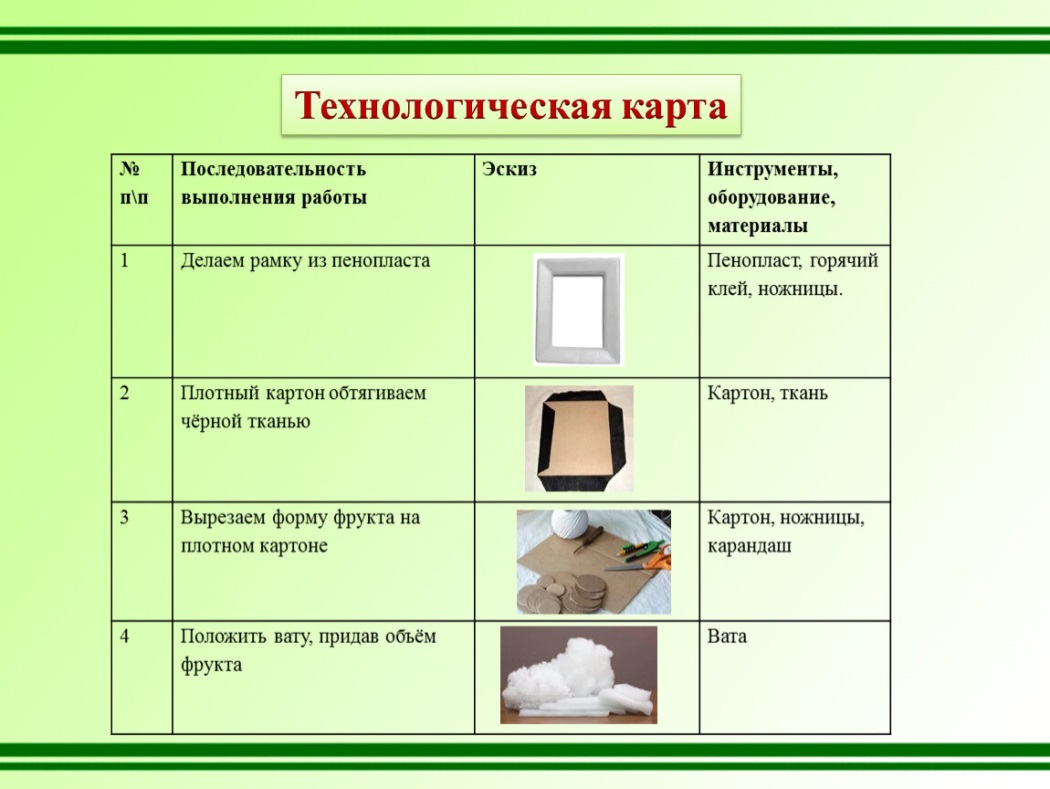 ПредметЗаданиеФорма контроля Литература С49- 50 читать, нарисовать рисунок ко 2 главеhttps://resh.edu.ru/subject/lesson/7405/start/244850/Проверка выполненного задания на урокеАнглийский языкСтр. 118 №4 читать, переводитьПроверка выполненного упражнения на уроке.ТехнологияТема: «Правила составления технологической карты известного технологического процесса».Задание.  На листе в клетку составить технологическую карту на изготовление объемного цветка к празднику(описать процесс изготовления, оформив его в таблицу)Пример смотреть https://www.youtube.com/watch?v=LweRr1yUy0wПроверка выполненного задания на урокеМУЗЫКАСайт «Российская электронная школа»      https://resh.edu.ru/ Вкладка «Предметы»          Музыка           5 классВыбираем 9 урок «Что роднит музыку с изобразительным искусством». Смотрим видео, отвечаем на вопросы теста. Сфотографировать ответы, подписанное фото отправить на muzika-v-shkole@yandex.ruМатематикаПрочитать п.3.2Задание №43 на платформе УЧИ.РУ (срок выполнения задания  с 08.02.2022 по 10.02.2022)Проверка выполнения задания на платформе УЧИ.РУ